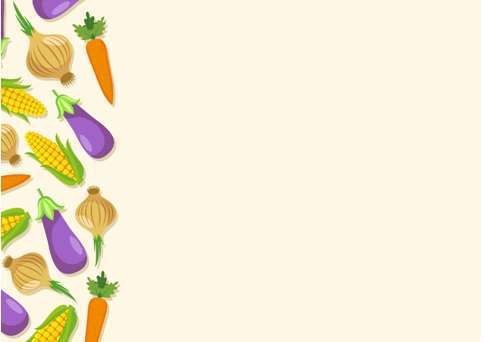 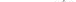 Обучающая(просветительская) программа по вопросам здорового питания взрослого населения всехвозрастовО программе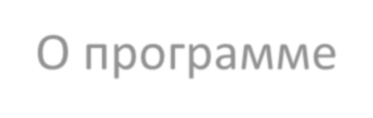 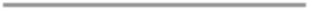 Общие положенияОбучающая (просветительская) программа по вопросам здорового питания для взрослого населения всех возрастов разработана в целях реализации федерального проекта «Формирование системы мотивации граждан к здоровому образу жизни, включая здоровое питание и отказ от вредных привычек (Укрепление общественного здоровья) национального проекта «Демография», а также в соответствии с Планом мероприятий Роспотребнадзора по реализации мероприятий федерального проекта «Укрепление общественного здоровья» на 2019 год и перспективный период 2020-2024 годов, утвержденным приказом Роспотребнадзора от 25.01.2019 № 29, для решения задач по формированию среды, способствующей повышению информированности граждан об основных принципах здорового питания.Целевой разделАктуальность программы:В современных условиях уровень здоровья населения является одним из факторов обеспечения экономического роста и национальной безопасности государства и, в этой связи, вопросы здорового питания взрослого населения всех возрастных групп в целях реализации мероприятий федерального проекта«Укрепление общественного здоровья» национального проекта «Демография», направлены на улучшение качества и продолжительности жизни.Что значит здоровое питание?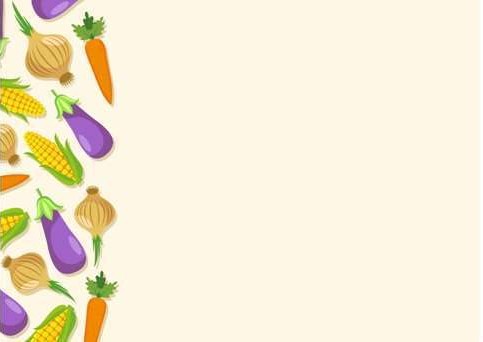 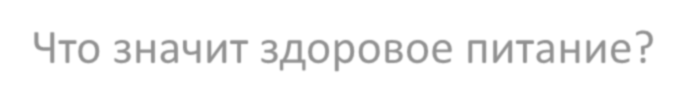 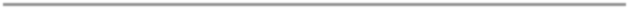 Здоровое питание - ежедневный рацион, полностью обеспечивающий физиологические потребности индивида в энергии, пищевых и биологически активных веществах, состоящий из пищевой продукции, отвечающей принципам безопасности и характеризующейся оптимальными показателями качества, создающий условия для нормального роста, физического и интеллектуального развития и жизнедеятельности, способствующий укреплению здоровья и профилактике заболеваний.Важным принципом построения рациона здорового питания является его персонализация, которая имеет гендерные и возрастные особенности, зависит от генетических особенностей, состояния пищевого статуса, и в частности, физического развития.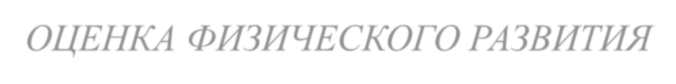 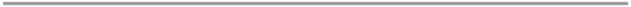 Физическое развитие — динамический процесс роста (увеличение роста (длины) и массы тела, развитие органов и систем организма и их функциональных показателей) и биологического созревания ребёнка в определённом периоде детства или обратной инволюции органов и систем, тканей организма иослабление всех функций в пожилом возрасте. Физическое развитие отражает процессы роста и развития организма на отдельных этапахпостнатального онтогенеза (индивидуальногоразвития), когда наиболее ярко происходят преобразования генотипического потенциала в фенотипические проявления.	В повседневной практике физическое развитие оценивают по антропометрическим показателям - рост стоя, масса тела (МТ), индекс массы тела (ИМТ), окружность грудной клетки (ОГК), окружность талии (ОТ), окружность бедер (ОБ) и индекс ОТ/ОБ.Индекс массы тела (ИМТ) = вес тела (кг) / рост (м2) 	ИМТ и его значения, определяющие соотношение роста и МТ у взрослых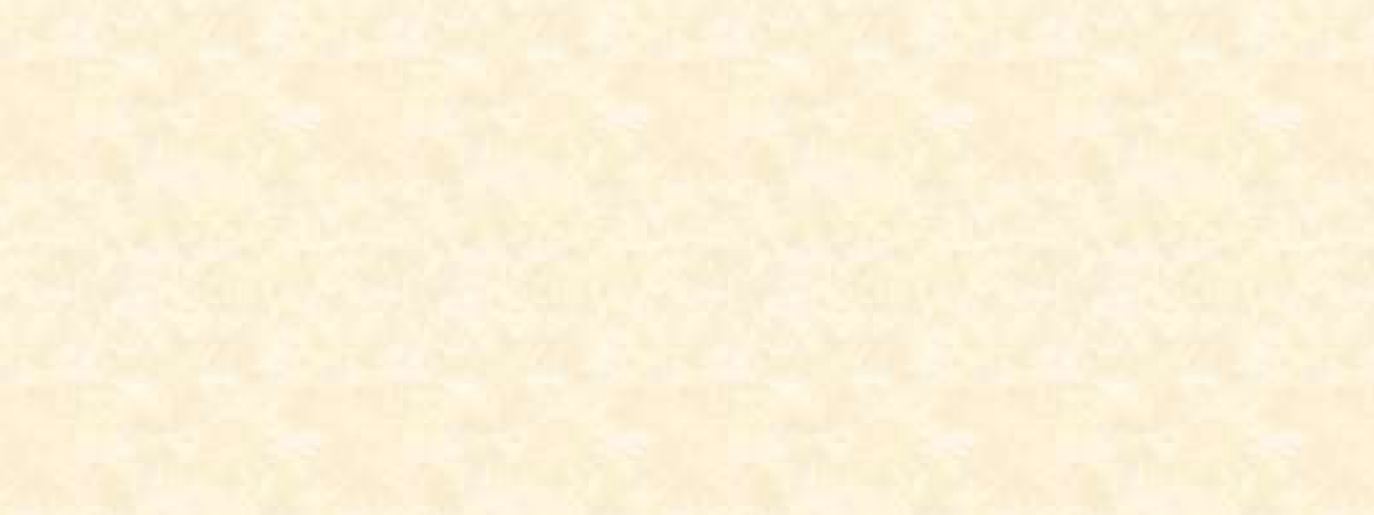 ЗАКОН ЗДОРОВОГО ПИТАНИЯ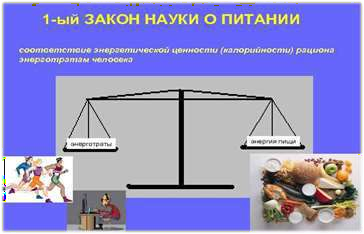 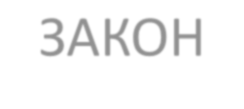 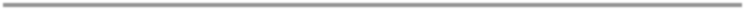 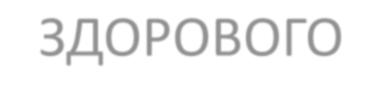 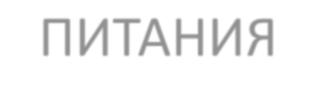 Закон первый: соответствие энергетической ценности (калорийности) рационаэнерготратам человека.Основной обмен — энерготраты, необходимые для поддержания сердечной деятельности, дыхания, температуры тела и т.п. в состоянии относительного покоя. Он зависит от возраста, пола, массы тела. Считают, что его уровень у здорового человека среднего возраста приблизительно соответствует расходу 1 килокалории в час на каждый килограмм массы тела. В среднем для женщин он составляет 1400 ккал, а для мужчин — 1800 ккал.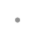 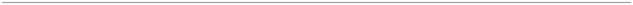 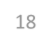 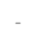 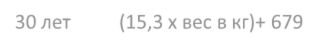 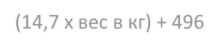 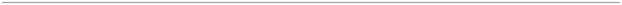 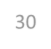 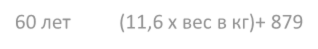 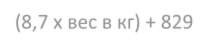 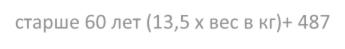 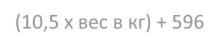  	Формула расчета основного обмена:1,4 (при малоподвижном образе жизни) - целенаправленная физическая активность менее 30 мин. в день;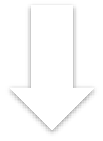 1,6 - 1,7 (при умеренно активном образе жизни) -целенаправленная физическая активность 30 мин. в день;2,0 (при высокой физической активности) - целенаправленная физическая активность более 30 мин. в день.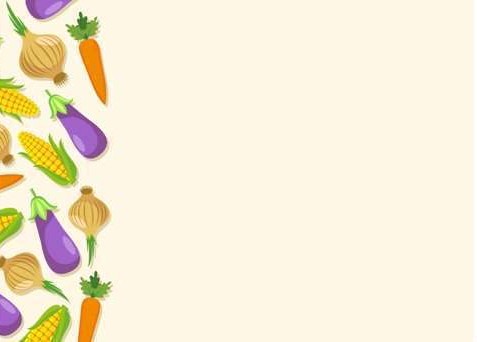 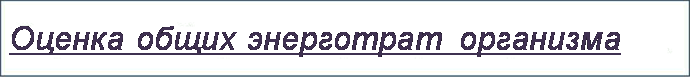 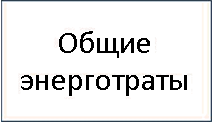 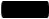 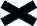 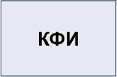 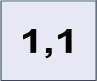 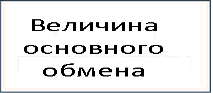 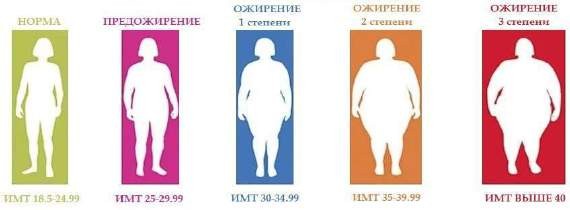 Закон второй: соответствие химического состава рациона человека его физиологическим потребностям в пищевых веществах.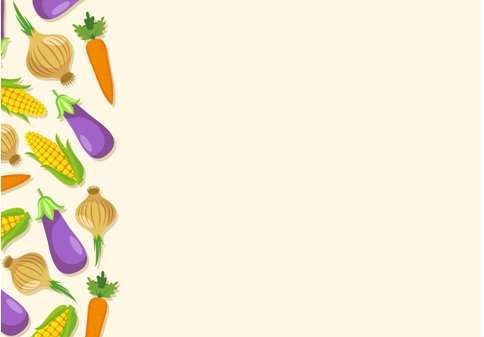 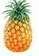 Пищевые вещества или нутриенты - это химические вещества, составные части пищевых продуктов, которые организм использует для построения, обновления и исправления своих органов и тканей, а также для получения из них энергии для выполнения работы. Различают две группы пищевых веществ:Незаменимые и заменимые вещества.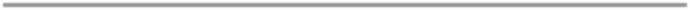 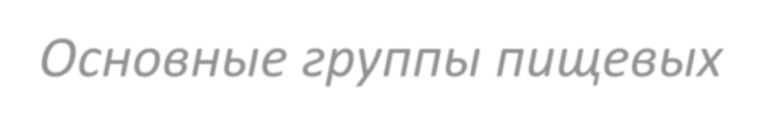 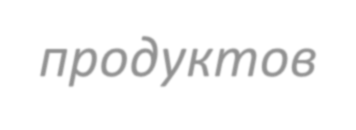 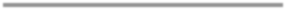 Основные группы пищевыхпродуктов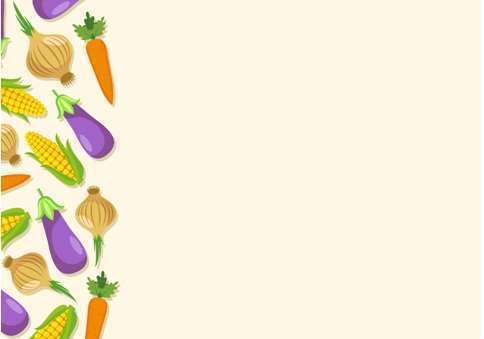 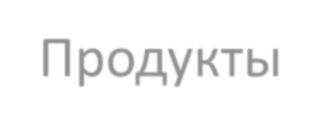 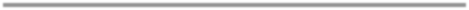 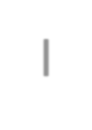 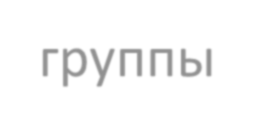 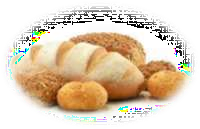 I группа продуктов - хлеб, зерновые и картофель.Эти продукты составляют основу рациона и ихнеобходимо употреблять в наибольшем количестве. Лучше употреблять продукты из цельного зерна, в них содержатся больше витаминов, минеральных веществ и пищевых волокон.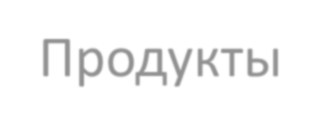 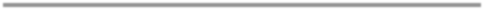 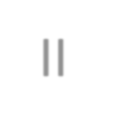 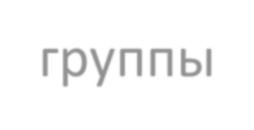 II группа продуктов - овощи.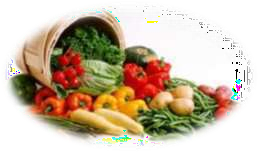 Являются важным элементом здорового питания. Имеютнизкую калорийность, способствуют улучшению работы желудочно-кишечного тракта, состояния иммунной системы, обмена веществ.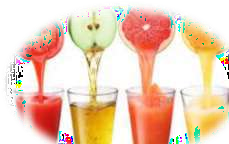 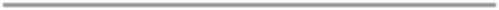 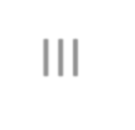 III группа продуктов - фруктыОни также, как и овощи, являются важным элементом здорового питания. В них содержатся пищевые и биологически активные вещества (калий, пищевые волокна, витамин С, фолат и др.), необходимые для поддержания здоровья и снижающие риск развития некоторых хронических заболеваний.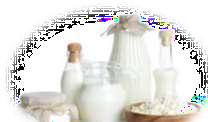 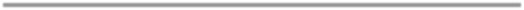 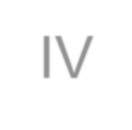 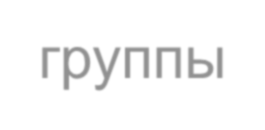 IV группа - молочные продуктыСпособствуют укреплению костей и зубов, поддержанию нормального уровня артериального давления, кишечной моторики и состава микрофлоры, уменьшению риска остеопороза.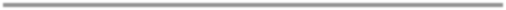 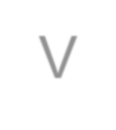 V группа продуктов - белковые продукты (мясо,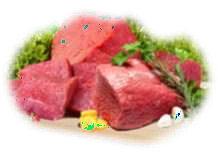 курица, рыба, яйца, сухие бобы, фасоль, орехи, семечки).Продукты этой группы богаты полноценным белком, содержат витамины группы В (ниацин, тиамин, рибофлавин, B6 и В12), витамин Е, железо, цинк и магний.Продукты VI группы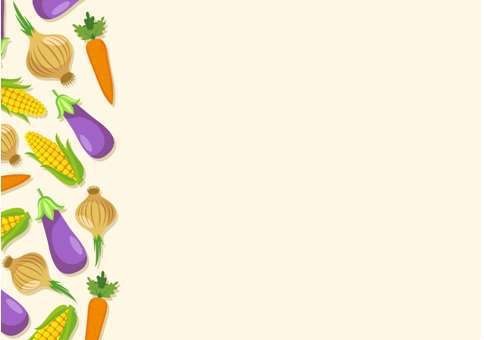 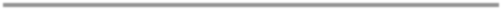 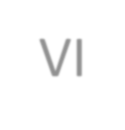 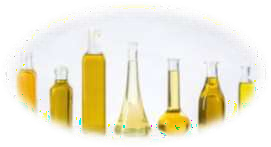 VI группа продуктов — жиры, представленные растительным и сливочным маслом, маргарином, различными видами кулинарных жиров. Эти продукты следует использовать в ограниченных количествах и нечасто. К этой же группеотнесены алкоголь и сахар.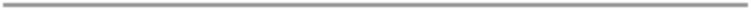 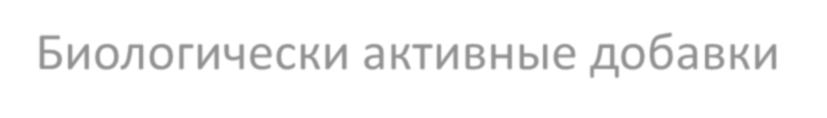 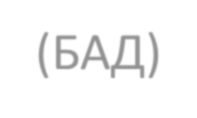 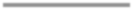 Биологически активные добавки (БАД) - композиция природных (витамины,минералы, аминокислоты, жирные кислоты, пищевые волокна и др. вещества) илибиологически активных веществ, вводимых в пищевой рацион с целью улучшения его ценности и обогащения отдельными пищевыми компонентами.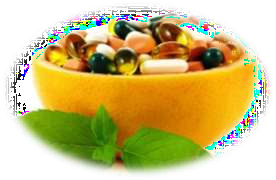 Они используются в питании:как дополнительный источник пищевых и биологическиактивных веществ (для обогащения ими рациона);	для нормализации и/или улучшения функционального состояния органов и систем (в т.ч. мягкое мочегонное, тонизирующее, успокаивающее и иные виды действия);в качестве продуктов общеукрепляющего действия;для нормализации микрофлоры желудочно-кишечного тракта;для нормализации белкового, углеводного, жирового, витаминного и других видов обмена веществ.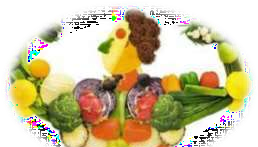 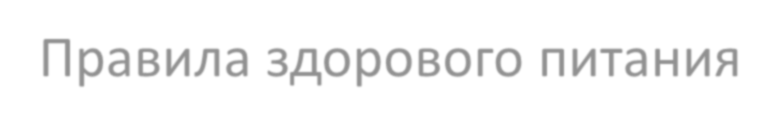 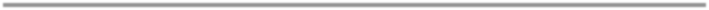 Потребляйте разнообразную пищу, в основе которой лежат продукты, как животного, так и растительного происхождения.Потребляйте несколько раз в день хлеб и хлебобулочные изделия, зерновые продукты, рис, картофель, макаронныеизделия, бобовые.Несколько раз в день ешьте разнообразные овощи и фрукты, предпочтительно в свежем виде (не менее 400 г в день)Контролируйте потребление жиров (неболее 30% суточной энергии) и заменяйте большую часть насыщенных жиров ненасыщенными растительными маслами или мягкими спредами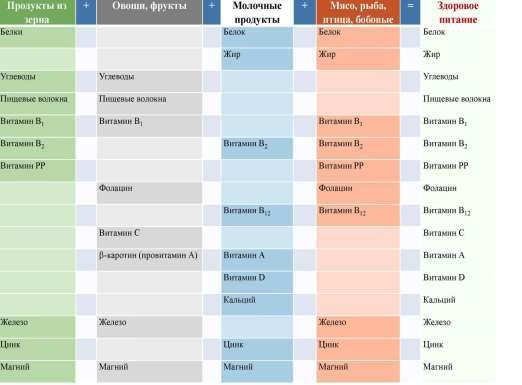 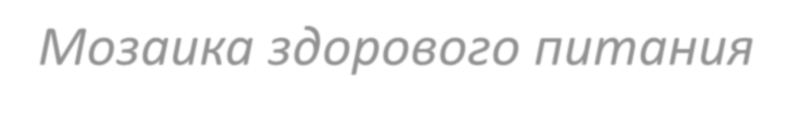 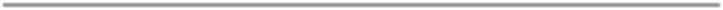 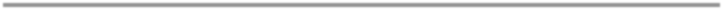 Заменяйте жирные мясо и мясные продукты фасолью, бобами, чечевицей, рыбой, птицей или нежирным мясомЕжедневно потребляйте молоко, сыр, кисломолочные продукты (творог, кефир, простоквашу, ацидофилин, йогурт) с низким содержанием жира, сахара и соли.Выбирайте такие продукты, в которых мало сахара, ограничивая частоту употребления рафинированного сахара, сладких напитков и сладостейВыбирайте пищу с низким содержанием соли. Суммарноепотребление соли должно быть не более одной чайной ложки(5-6 г) в день, включая соль, находящуюся в хлебе и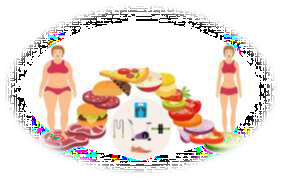 обработанных или консервированных продуктах.Соблюдайте       правильный       водный       режим.Употребление жидкости в день 1,5-2 л.Поддерживайте массу тела в рекомендуемых пределах (индекс массы тела от 20 до 25 кг/м2) путем получения умеренных, предпочтительно ежедневных физических нагрузок и правильного питания.Соблюдайте правильный режим питания. Готовьте пищу безопасным и гигиеничным способом. Уменьшить количество добавляемых жиров помогает приготовление пищи на пару, выпечка, варка или обработка в микроволновой печи.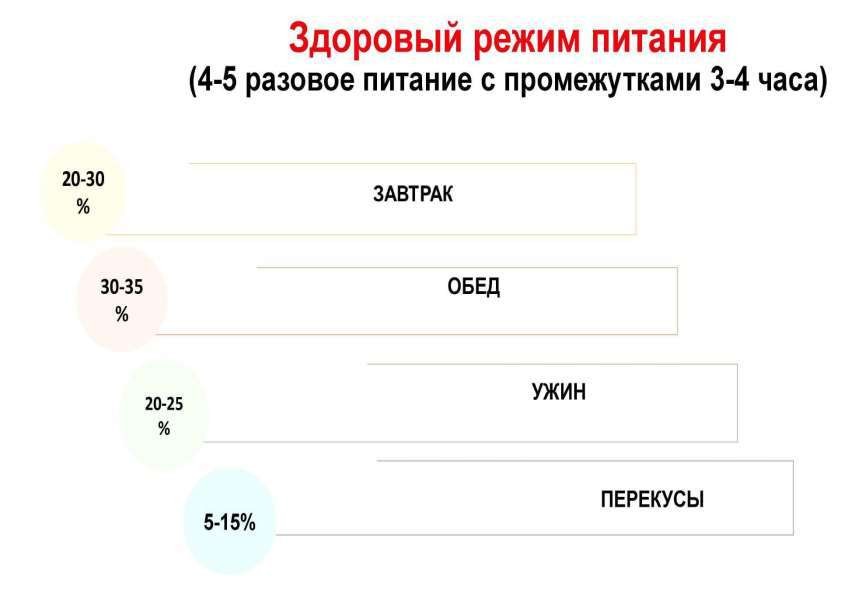 Правила здорового питания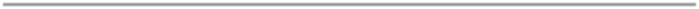 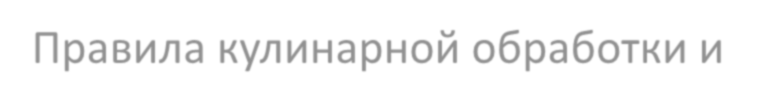 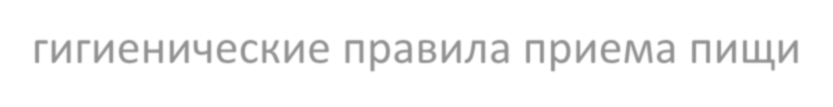 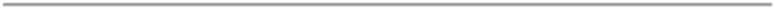 Подвергайте   пищевые    продукты    тщательнойкулинарной обработке высокой температурой.Съедайте приготовленную пищу как можно скорее, свежеприготовленная пища в меньшей степени теряет концентрацию витаминов;Тщательно соблюдайте правила хранения приготовленной пищи. Продукты питания для грудных детей вообще не подлежат хранению.Приготовленную пищу разогревайте дотемпературы не ниже 70°C.Не допускайте, чтобы сырые продукты соприкасались сприготовленными.Соблюдайте правила личной гигиены перед приемом пищи. Нужно мыть руки после приготовления сырой пищи перед тем, как прикасаться к приготовленной пище. Инфицированные участки кожи нужно закрывать.Содержите в чистоте все поверхности в кухне.Охраняйте продукты от насекомых, грызунов и прочих животных (в плотно закрытых емкостях).Пользуйтесь чистой водой.Рацион здорового питания формируется из:Продуктов на основе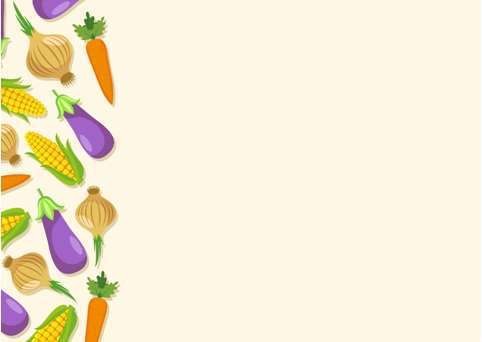 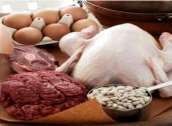 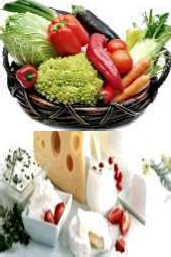 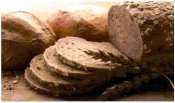 зерна, в т.ч. цельного;Разнообразных фруктови овощей;Обезжиренных и с низким содержанием молочных продуктов;Нежирного мяса, птицы,рыбы, бобовых, яиц и орехов.Источники: углеводов, пищевых волокон, витаминов группы ВИсточники: углеводов, пищевых волокон, витамина С, фолиевой кислоты, каротиноидов и минорных биологически активных веществИсточники: белка, витаминовгруппы В, кальцияИсточники: белка, железа,витаминов А, D, группы В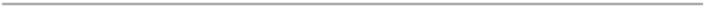 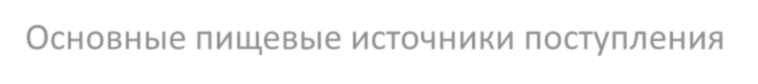 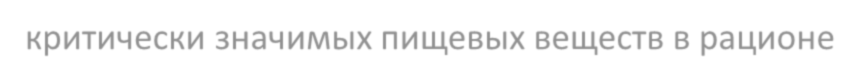 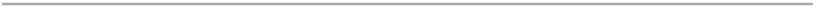 Натрий (поваренная соль): хлеб и хлебные продукты, колбасные изделия и мясные консервы, сыры, консервированные овощи и соленья, соленая и копченая рыбная продукция, и различные комбинированные продукты (соусы, кетчупы и др.).Усредненные диапазоны содержания натрия в основных группах пищевых продуктовДобавленные сахара: мучные кондитерские изделия, торты и пирожные, конфеты, сладкие кисломолочные продукты и творожные изделия, сладкие безалкогольные напитки.Усредненные	диапазоны	содержания	добавленных	сахаров	в	основных	группахпищевых продуктовЖиры; в том числе жиры с насыщенными жирными кислотами и трансизомерами жирных кислот: продукты, произведенные с использованием мясного и молочного сырья, кондитерские изделия, некоторые виды масложировой продукции и соусы.Усредненные диапазоны содержания жира в основных мясопродуктахЖиры; в том числе жиры с насыщенными жирными кислотами и трансизомерами жирных кислот: продукты, произведенные с использованием мясного и молочного сырья, кондитерские изделия, некоторые виды масложировой продукции и соусы.Усредненные диапазоны содержания жира в основных молочных продуктахЖиры; в том числе жиры с насыщенными жирными кислотами и трансизомерами жирных кислот: продукты, произведенные с использованием мясного и молочного сырья, кондитерские изделия, некоторые виды масложировой продукции и соусы.Усредненные диапазоны содержания жира в основных кондитерских изделиях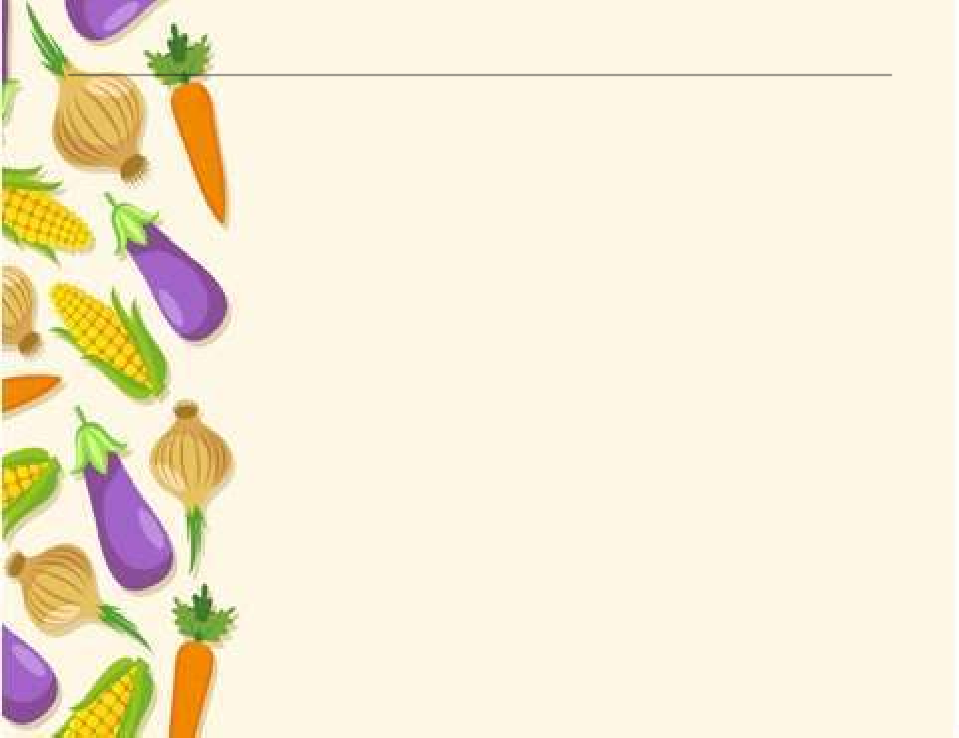 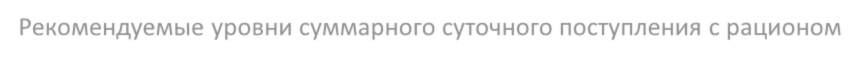 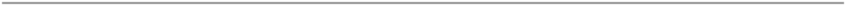 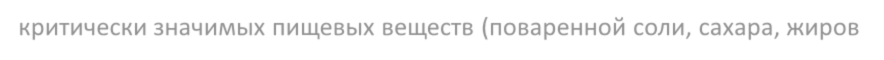 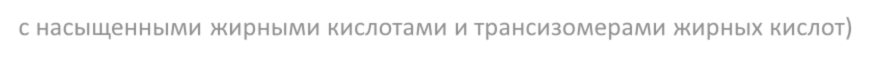 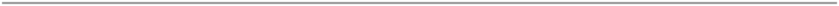 Гигиенические принципыприготовления, хранения и потребления пищи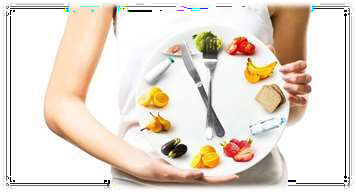 Как правильно выбирать продукты?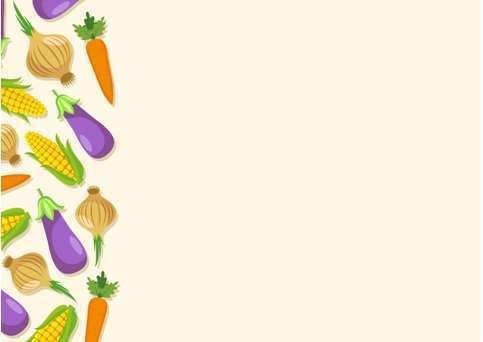 Необходимо выбирать только свежие продукты, без гнили и плесени, а фрукты и овощи должны быть с неповрежденной кожурой. Если же продукты тронуты плесенью - их нужно выбрасывать целиком, а не отрезать зацветший кусочек, употребляя остальную часть для приготовления пищи.С особым подозрением при покупке продуктов надо относиться к мясу и рыбе, которые в теплое время года лежат не в холодильнике, либо на грязных прилавках. Также следует избегать покупки молочных продуктов из рук продавцов, стоящих на солнцепеке около рынка.Лучше выбирать продукты, прошедшие дополнительную обработку, например, пастеризованное молоко. Но даже в этом случае необходимо обращать внимание на дату его изготовления, чтобы не приобрести просроченный товар.Как правильно выбирать продукты?При выборе продуктов необходимо обращать внимание на этикеточную надпись, где указан состав продукта. Помимо традиционного сырья в ней указаны вещества, которые добавляют в пищевые продукты для повышения их безопасности, длительности хранения, сохранения или улучшения вкуса, консистенции или внешнего вида. Их, называют пищевыми добавками. Пищевые добавки могут быть: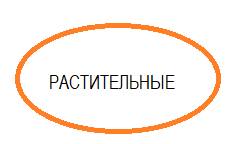 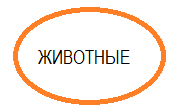 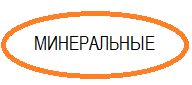 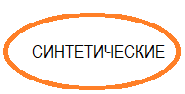 Европейский союз для единообразия использования пищевых добавокразработал систему их цифровой кодификации.Е100—Е182	-	красители	-	усиливают	или	восстанавливают	цвет продукта;Е200-Е299 -консерванты - увеличивают срок хранения продуктов,защищая их от микробов и грибков;Е300-Е399 - антиокислители - защищают продукты от окисления;Е400-Е499 -стабилизаторы - сохраняют необходимуюконсистенцию продуктов, загустители - повышают вязкость;Е500-Е599 - эмульгаторы - создают однородную смесь,например, масла и воды;Е600-Е699 - усилители вкуса и аромата;Е700-Е800 запасные индексы;Е900-Е999 - пеногасители - предупреждают или снижаютобразование пены, придают продуктам приятный внешний вид.Глазирователи, подсластители, разрыхли гели, регуляторы кислотности входят во все указанные группы, а также в новую группу ЕЮОО.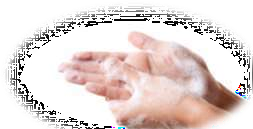 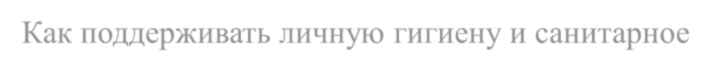 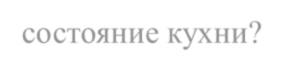 Мыть руки перед контактом с пищевыми продуктами, в процессе их приготовления и перед едой. Стоит помыть руки не только после посещения туалета или игр с животными, но и после контакта с бытовыми химикатами и даже курения. Руки необходимо мыть с мылом, намыливать их не менее 20 секунд, при этом температура воды не имеет значения.Важно поддерживать на кухне чистоту и порядок.Разделочные доски нужно не только ополаскивать водой, пусть даже и горячей, но и дезинфицировать е применением моющих средств. Особое внимание стоит обратить на разделочные доски и ножи, использующиеся для сырого мяса и рыбы. Для разделывания этих продуктов лучше не покупать деревянные доски, так как они плохо моются и еще хуже сохнут, создавая благоприятную влажную среду для патогенных микроорганизмов.Кухонные полотенца, тряпки и прихватки следует регулярноменять, стирать и выбрасывать по мере прихода в негодность.На них скапливается не только грязь, но и микробы.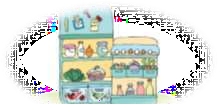 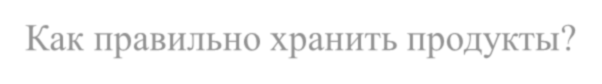 Не надо забывать мыть перед употреблением фрукты, овощи, зелень, и даже яйца. После каждого приготовления пищи надо обязательно вымыть всю посуду, убрать мусор, а готовое блюдо поместить в холодильник. Поверхность разделочных столов и посуду необходимо вымыть после каждого контакта с сырыми продуктами.Необходимо отделять сырые продукты от готовых блюд.Воду из-под крана лучше употреблять кипяченой или применять специальные фильтры для ее дополнительной очистки.Обязательно надо хранить сырые и готовые продукты как можно дальше друг от друга или раскладывать по контейнерам с крышками. Также при обработке разных типов продуктов нужно пользоваться разными ножами и разделочными досками.Оптимальный температурный режим хранения продуктов должен быть ниже +5 или выше +60 градусов. Не стоит оставлять пищу при комнатной температуре дольше, чем на два часа и, как только она остынет, необходимо сразу убрать ее в холодильник, где хранить в закрытой посуде или пластиковом контейнере.Размораживать продукты также рекомендуется не при комнатной температуре, а на нижней полке холодильника. Если обед или ужин задерживается, стоит сохранять приготовленную пищу горячей, при температуре выше +60 градусов.Лучше сразу выбрасывать вздувшиеся консервы или даже слегка заветревшиеся продукты.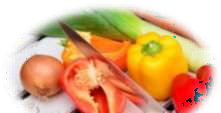 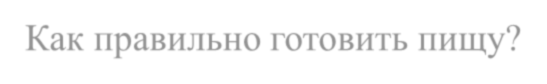 В процессе приготовления продукты необходимо хорошо проваривать или прожаривать. Патогенные микроорганизмы, вызывающие заболевания у человека (сальмонеллы, шигеллы и даже вирус гепатита А), не выживают при температурной обработке. Чтобы их уничтожить, надо продержать продукт не менее 10 минут при температуре +70 градусов С. Причемнеобходимо, чтобы эта температура распространялась по всей толщинепродукта.Именно поэтому супы рекомендуется разогревать до кипения. Прикипячении микроорганизмы погибают быстрее. Так что вареная пища всегда будет более безопасной, чем жареная. А жареный стейк будет безопаснее котлет, поскольку микробам с загрязненных рук труднее попасть в середину мяса, чем внутрь сформованной котлеты.Основной признак готовности жареного мяса или рыбы — абсолютнопрозрачный сок. Особенно тщательно надо готовить блюда из мясногофарша, яиц, морепродуктов, больших кусков мяса и цельных тушек птицы.Необходимо обратить внимание на температурную обработку яиц. Во-первых, в нынешней ситуации стоит совсем забыть про сырые яйца: очень велик риск заражения сальмонеллезом. Но и яйца всмятку — это не полная защита. Они варятся всего 90 секунд, и внутри продукта температураподнимается не очень высоко. Все сальмонеллы не успевают погибнуть заэто время. Поэтому рекомендуем варить яйца вкрутую.Готовую пищу лучше разогревать в кастрюле и на сковородке. Вмикроволновой печи продукты разогреваются быстро, и поэтому всемикробы погибнуть не успевают.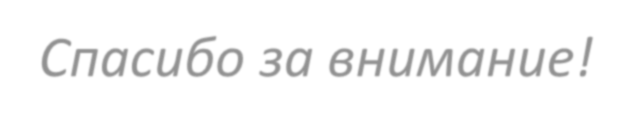 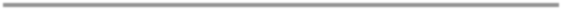 Индекс массы телаСоответствие между МТ ростом16 и менееВыраженный дефицит массы тела16—18,5Недостаточная (дефицит) масса тела18,5—24,9Норма25—29,9Избыточная масса тела30—34,9Ожирение 1 степени35—39,9Ожирение 2 степени40 и болееОжирение 3 степениМужчиныЖенщины18-30 лет(15,3 х вес в кг)+ 679(14,7 х вес в кг) + 49630-60 лет(11,6 х вес в кг)+ 879(8,7 х вес в кг) + 829старше 60лет (13,5 х вес в кг)+ 487(10,5 х вес в кг) + 596ГРУППАГРУППАИСТОЧНИКВЕЩЕСТВРАЗМЕРПОРЦИЙ, гВЕС ИЛИ ОБЪЕМ ОДНОЙ ПОРЦИИIХлеб и Зерновые,карт офельУглеводов, в том числе пищевых волокон, белка,железа,50- хлеб150-200 каши2-3 куска батона нарезного;3-4 ст.л. готовой каши;1 стакан попкорна;1 средний картофель.витаминовгруппы ВГРУППАГРУППАИСТОЧНИКВЕЩЕСТВРАЗМЕРПОРЦИЙ, гОБЪЕМ ОДНОЙ ПОРЦИИIIОвощиВитаминов,1251 овощ (часть) среднего размера;пищевых волоконминеральныхвеществ(100-150)1 стакан овощного сока;3 ст.л. тушеных (отварных) овощей;1 тарелка (200-300 мл) овощного супа.и минорныхкомпонентов пищиВсего за день 400г. и более овощейГРУППАГРУППАИСТОЧНИК ВЕЩЕСТВРАЗМЕРПОРЦИЙ, гОБЪЕМ ОДНОЙПОРЦИИIIIФруктыВитаминов, пищевых волокон минеральных веществи минорныхкомпонентов пищи125(100-150)1 фрукт (часть) среднегоразмера;1 стакан (150 мл) фруктового или плодово- ягодного сока;2/3 стакана ягодГруппаГруппаИсточниквеществРазмер порций, гОбъем одной порцииIVМолочныеБелков, кальция,120-2001 стакан (чашка или 250продуктыникотиновой кислоты, витаминов А, B2, Dмл)	нежирного	молока,кефира или йогуртаили 60-80 г. нежирного или полужирного творога1 ч.л. сметаны или сливокГРУППАГРУППАИСТОЧНИКВЕЩЕСТВРАЗМЕРПОРЦИЙ, гВЕС ИЛИ ОБЪЕМ ОДНОЙ ПОРЦИИVМясо, птица, рыба,бобовые иБелков, витаминовгруппы В,100(80-120)85-90 г мяса или рыбы в готовом виде(110-120 г в сыром виде), по объемусходно с карточной колодой,яйцажелеза2-3 куриных крыла,1 куриный окорочок,и других2 куриных яйцаминеральных3-4 крупные креветкивеществ2/3 стакана отварных бобовыхГРУППАГРУППАИСТОЧНИКВЕЩЕСТВРАЗМЕРПОРЦИЙ, гОБЪЕМ ОДНОЙ ПОРЦИИVIЖиры имаслаНасыщенных иненасыщенныхжирных кислот,51-2 ст.л. растительного или 5-10 г.сливочного масла, маргарина.Напиткиалкогольныевитамина А и Е10г - 30г 100% спирта (для женщин);20г - 40г 100% спирта (для мужчин)До: 5-6 ч.л. сахара или 3Сахар40-50шоколадные конфеты, или 5карамелей, или 5.ч.л. варенья илимеда, или 2-3 вафли.Наименование продуктаНатрий, мг/100 гНатрий, мг/100 гНаименование продуктаminmaxХлебные продукты246499Мясные консервы400800Колбасы вареные7001000Колбасы с/к15002000Овощные консервы и соленья6001100Рыбные консервы500700Рыба копченая и соленая7005600Наименование продуктаСахар, г/100 гСахар, г/100 гНаименование продуктаminшахПеченье2045Конфеты4884Пирожные и торты1655Сырки твороженные2230Йогурты615Безалкогольные напитки512Соковая продукция015Наименование продуктаЖир, г/100 гЖир, г/100 гНаименование продуктаminmaxСосиски, сардельки1833Колбасы вареные1538Колбасы и/к4046Колбасы в/к3948Колбасы с/к2256Мясные деликатесы с/к4769Наименование продуктаЖир, г/100 гЖир, г/100 гНаименование продуктаminmaxЙогурты питьевые + кефирная линейка0,14Йогурты ложковые0,54Творожно-йогуртные продукты0,15Молочные десерты0,058,96Творог0,19Глазированные сырки19,924,7Наименование продуктаЖир, г/100 гЖир, г/100 гНаименование продуктаminmaxПеченье9,423,6Пирожные16,238,6Конфеты глазированные шоколадом14,639,5Шоколад30,335,5Пищевые веществаРекомендуемый уровень суточного поступленияПоваренная соль< 5 г/сутки(или в пересчете на натрий 2000 мг/сутки)Добавленный сахар< 50 г/сутки (или<10% калорийности рациона из расчета2000 ккал/сутки)Жир, в т.ч.:< 05 г/сутки (или < 30 % калорийности рациона из расчета 2000 ккал/сутки)- с насыщенными жирными кислотами< 20 г/сутки (или<10% калорийности рациона из расчета 2000 ккал/сутки)- с трансизомерами жирных кислот (за исключением молочного жира)<2 г/сутки (или<1% калорийности рациона из расчета 2000 ккал/сутки)